ПРОГРАММА I ФОРУМА МОЛОДЁЖИ «КВАДРАТ ГИПОТЕНУЗЫ»Дата проведения: 16 апреля 2016 г.Место проведения: ЛГ МАУ «Центр по работе с детьми и молодежью «Фортуна».ПРОГРАММА I ФОРУМА МОЛОДЁЖИ «КВАДРАТ ГИПОТЕНУЗЫ»Дата проведения: 16 апреля 2016 г.Место проведения: ЛГ МАУ «Центр по работе с детьми и молодежью «Фортуна».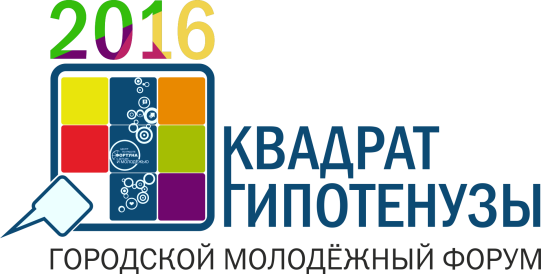 ВремяМероприятие14:00 – 14:30Регистрация  участников14:30 – 15:00Торжественное открытие Форума15:00 – 16:30Работа тематических  площадок:Площадка «Новаторство»Модератор: Татьяна ПлатоноваСпикеры площадки: 1. Светлана Сергеевна Абрамова - специалист по работе с молодёжью ЛГ МАУ «Фортуна»,председатель Городского клуба молодых семей «СемьЯ».2. Никита Борисович Рогозин - редактор ТРК «Лангепас +» ООО Медиа-Холдинг «Западная Сибирь».Содержание работы площадки:1.Мастер-класс «Как придумать успешный проект». 2.Мастер-класс «Секреты незабываемой презентации проекта». 3.Дискуссия «Как не погубить проект на этапе реализации».Площадка «Патриотизм»Модератор:ПолинаКромбергСпикеры площадки: 1.о.Николай - руководитель военно-патриотического клуба «Ратник», настоятель прихода Храма в честь иконы Божией Матери «Всех скорбящих Радость». 2. Константин Михайлович  Страхов - руководитель поискового клуба «Обелиск» ЛГ МАОУ ДО «ЦСВППДМ».3. Виталий Анатольевич  Свинарчук - начальник  отдела подготовки и призыва граждан на военную службу отдела военного комиссариата по городам Лангепас и Покачи.Содержание работы площадки:1.Просмотр видеоматериалов с мест раскопок, проводимых членами клуба на местах былых боев Великой Отечественной войны.2.Мастер-класс по основам современного тактического ведения боя.3.Беседа с автором проекта «Военно-патриотический клуб «Ратник» о.Николаем.4.Дискуссии «Офицер России – это звучит гордо!».Площадка «Предпринимательство»Модератор: Елена КиселёваСпикеры площадки: 1.Николай Викторович Короб -  председатель Лангепасской городской общественной организации «Общество предпринимателей».2. Елена Владимировна Тарасова -редактор общественно-политической газеты «Звезда Лангепаса», предприниматель.3. Римма Рафаэлловна Кузнецова - психолог БУ ХМАО – Югры  «Комплексный центр социального обслуживания населения «Виктория». Содержание работы площадки:1.Психологический тренинг по получению навыков лидера.2.Беседа-дискуссия «С чего начать предпринимательство».3.Мастер-класс «Азы профессиональной фотосъёмки».ВремяМероприятие14:00 – 14:30Регистрация  участников14:30 – 15:00Торжественное открытие Форума15:00 – 16:30Работа тематических  площадок:Площадка «Новаторство»Модератор: Татьяна ПлатоноваСпикеры площадки: 1. Светлана Сергеевна Абрамова - специалист по работе с молодёжью ЛГ МАУ «Фортуна»,председатель Городского клуба молодых семей «СемьЯ».2. Никита Борисович Рогозин - редактор ТРК «Лангепас +» ООО Медиа-Холдинг «Западная Сибирь».Содержание работы площадки:1.Мастер-класс «Как придумать успешный проект». 2.Мастер-класс «Секреты незабываемой презентации проекта». 3.Дискуссия «Как не погубить проект на этапе реализации».Площадка «Патриотизм»Модератор:ПолинаКромбергСпикеры площадки: 1.о.Николай - руководитель военно-патриотического клуба «Ратник», настоятель прихода Храма в честь иконы Божией Матери «Всех скорбящих Радость». 2. Константин Михайлович  Страхов - руководитель поискового клуба «Обелиск» ЛГ МАОУ ДО «ЦСВППДМ».3. Виталий Анатольевич  Свинарчук - начальник  отдела подготовки и призыва граждан на военную службу отдела военного комиссариата по городам Лангепас и Покачи.Содержание работы площадки:1.Просмотр видеоматериалов с мест раскопок, проводимых членами клуба на местах былых боев Великой Отечественной войны.2.Мастер-класс по основам современного тактического ведения боя.3.Беседа с автором проекта «Военно-патриотический клуб «Ратник» о.Николаем.4.Дискуссии «Офицер России – это звучит гордо!».Площадка «Предпринимательство»Модератор: Елена КиселёваСпикеры площадки: 1.Николай Викторович Короб -  председатель Лангепасской городской общественной организации «Общество предпринимателей».2. Елена Владимировна Тарасова -редактор общественно-политической газеты «Звезда Лангепаса», предприниматель.3. Римма Рафаэлловна Кузнецова - психолог БУ ХМАО – Югры  «Комплексный центр социального обслуживания населения «Виктория». Содержание работы площадки:1.Психологический тренинг по получению навыков лидера.2.Беседа-дискуссия «С чего начать предпринимательство».3.Мастер-класс «Азы профессиональной фотосъёмки».Площадка «Добровольчество»Модератор:ЛейсанЛатыпова.Спикеры  площадки:1.Валерия Николаевна Зубова -  руководитель Благотворительного фонда помощи бездомным животным «Дай лапу, друг!».2. Виктор Леонидович Белькевич - депутат городской Думы V созыва, предприниматель.3.Адэлина Геннадьевна Якунина - член Городского общественного Совета при администрации города Лангепаса.Содержание работы площадки:1.Дискуссионный клуб «Кому это надо?».2.Деловая игра «Реклама».3.Мини-тренинг по раскрытию навыков взаимопонимания «Факс». 4.Релакс-площадка «Трогательный зоопарк».Площадка «Творчество»Модератор: Екатерина НовиковаСпикеры площадки: 1. Вероника Андреевна  Павлова - шеф-редактор ТРК «Лангепас+» ООО Медиа - Холдинг «Западная Сибирь».2.Тимур УчкунбековичХаджибеков - победитель городского конкурсов «Лидер 21 века – 2013» , «Студент года  - 2014».3.Евгений Игоревич Захаров- директор ЛГ МАУ «Центр по работе с детьми и молодежью «Фортуна», режиссер театр – студии  «Форс-Мажор».Содержание работы площадки:1.Тренинг по ораторскому искусству. 2.Диалог  «Путь к мечте».3.Мастер-класс «Азы актёрского мастерства».16:30 – 17:00Кофе – брейк17:00Торжественное закрытие Форума. Вручение награды «Золотой резерв Лангепаса».Площадка «Добровольчество»Модератор:ЛейсанЛатыпова.Спикеры  площадки:1.Валерия Николаевна Зубова -  руководитель Благотворительного фонда помощи бездомным животным «Дай лапу, друг!».2. Виктор Леонидович Белькевич - депутат городской Думы V созыва, предприниматель.3.Адэлина Геннадьевна Якунина - член Городского общественного Совета при администрации города Лангепаса.Содержание работы площадки:1.Дискуссионный клуб «Кому это надо?».2.Деловая игра «Реклама».3.Мини-тренинг по раскрытию навыков взаимопонимания «Факс». 4.Релакс-площадка «Трогательный зоопарк».Площадка «Творчество»Модератор: Екатерина НовиковаСпикеры площадки: 1. Вероника Андреевна  Павлова - шеф-редактор ТРК «Лангепас+» ООО Медиа - Холдинг «Западная Сибирь».2.Тимур УчкунбековичХаджибеков - победитель городского конкурсов «Лидер 21 века – 2013» , «Студент года  - 2014».3.Евгений Игоревич Захаров- директор ЛГ МАУ «Центр по работе с детьми и молодежью «Фортуна», режиссер театр – студии  «Форс-Мажор».Содержание работы площадки:1.Тренинг по ораторскому искусству. 2.Диалог  «Путь к мечте».3.Мастер-класс «Азы актёрского мастерства».16:30 – 17:00Кофе – брейк17:00Торжественное закрытие Форума. Вручение награды «Золотой резерв Лангепаса».